Nombre de la actividad: Fiesta Infantil Navideña.Actividad: Gracias a nuestro alcalde municipal Dr. José Rigoberto Mejía, este día llevamos alegría a los niños y niñas del Caserío Cuevitas, con la diversión del payaso Pillito Melgar y el show de Santa Claus. Nuestro alcalde hizo entrega de juguetes, refrigerios, y quiebras de piñatas para los Reyes del Hogar.                                Fecha: 26 de diciembre de 2020.                                                                                               Ubicación: Caserío Las Cuevitas, Cantón Bartolo.                                                                                                        Hora: 9:30am.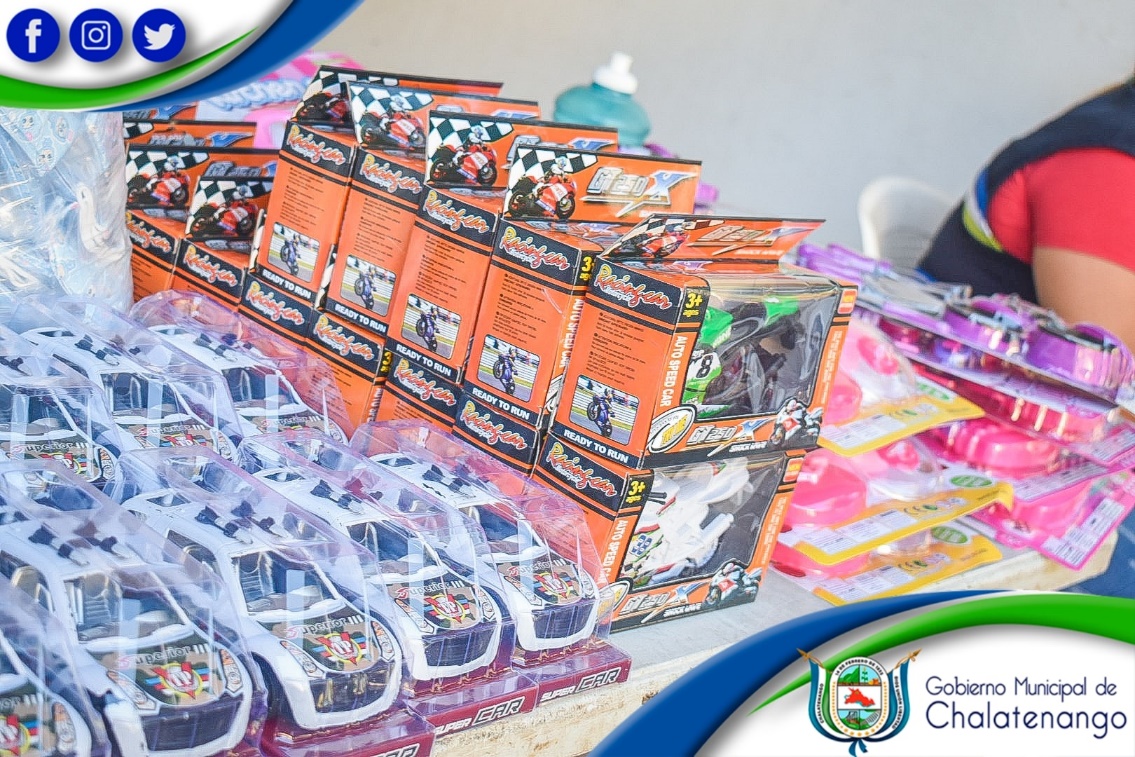 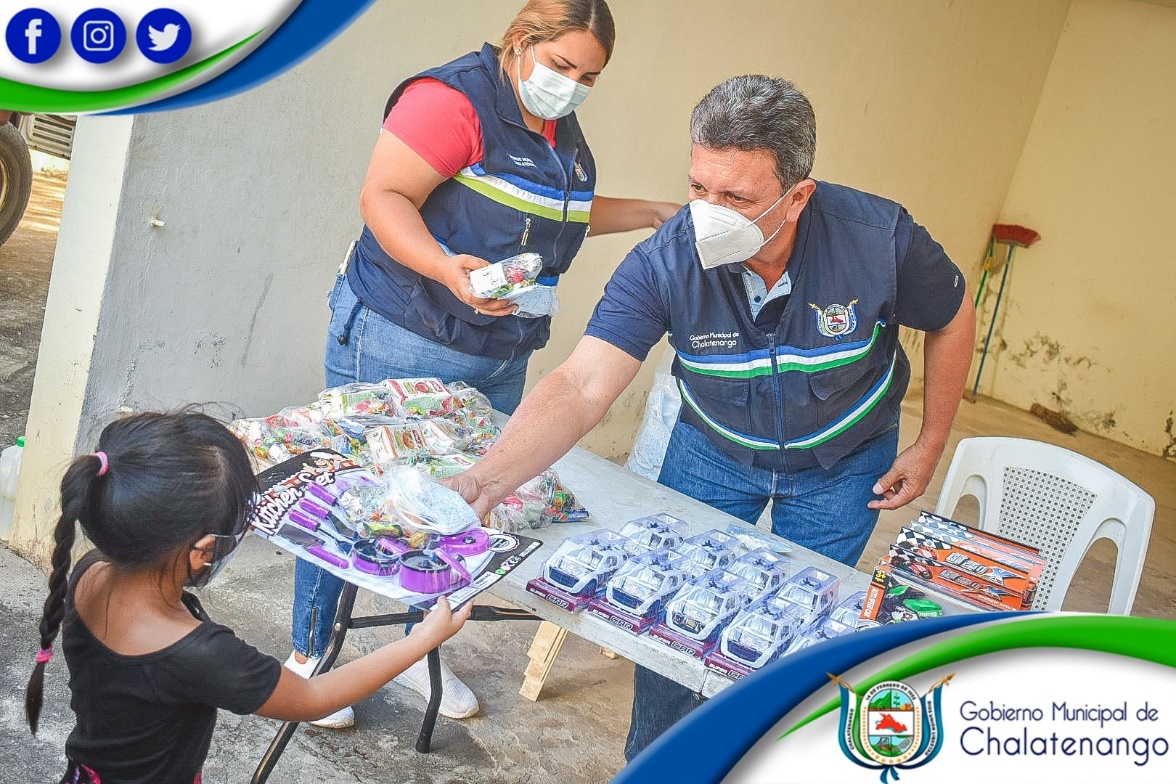 